Date: November 2017Dear ApplicantI am delighted that you have taken an interest in the exciting role of 2nd in Maths Faculty at Sir Thomas Boughey Academy.  Your application will be the first step in joining our ambitious and expanding teams.  Our aims:To provide all students with a rounded education by supporting their learning. To improve their well-being.To contribute to the cohesion of the communities we serve, involving our students as active citizens within these communities.We are looking for an experienced, enthusiastic and passionate Teacher of Maths and the successful candidate will work at Sir Thomas Boughey Academy.What we really want are teachers who have skills, passion and an unshakable belief that students can achieve.  We have some of the brightest young minds in the country in our academy. If you join us, you will work hard, but will receive 100% support from our talented team and from me personally.  Visits prior to application are more than welcome. If you would like to join this important team and work at Sir Thomas Boughey Academy, please let me know your experience and philosophy to date.  Your letter should be no longer than 2 sides of A4 and I would like you to address the following points:What is your vision for growing Maths in a school?Why do you have a passion for Maths?What does an outstanding Maths lesson look and feel like?How do you give your students responsibility for their learning?How do you ensure pupil premium make outstanding progress?I look forward to receiving your application. Yours sincerely 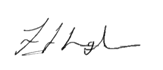 Jane Hingley
Principal 